Ребус на тему: «Фрукты»Составляйте слова по первым буквам нарисованных картинок.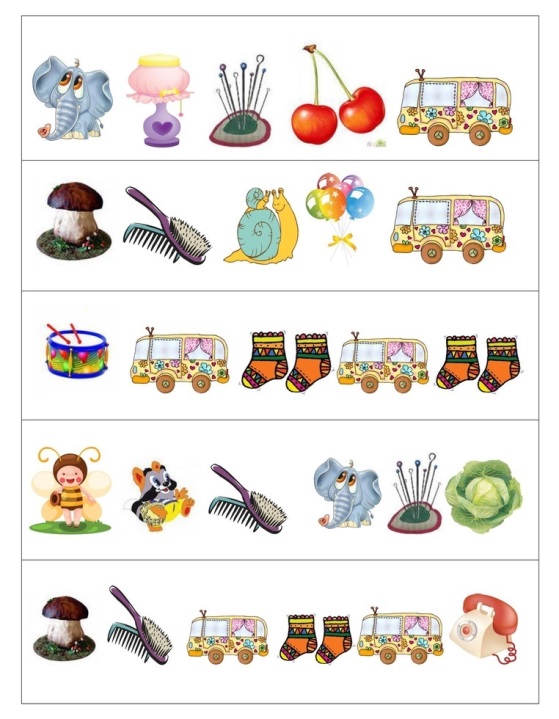 Молодец!!!Давай дальше…Ребус на тему: «Овощи»Составляйте слова по первым буквам нарисованных картинок.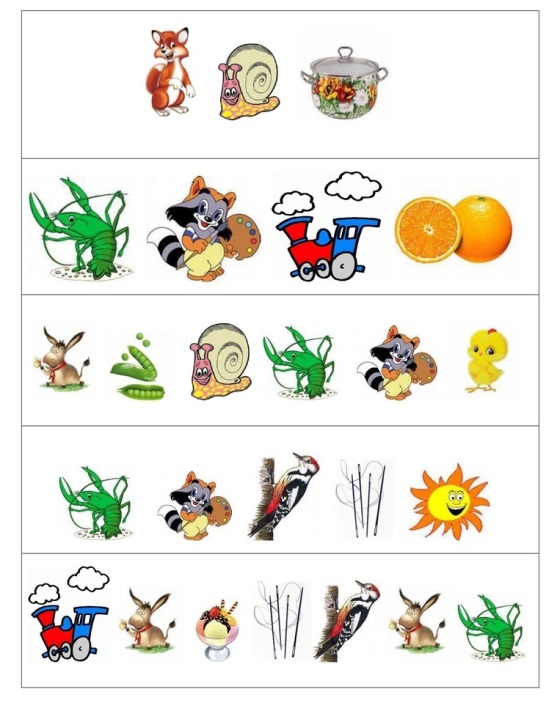 Молодец!!!Давай дальше…Ребус на тему: «Посуда»Составляйте слова по первым буквам нарисованных картинок.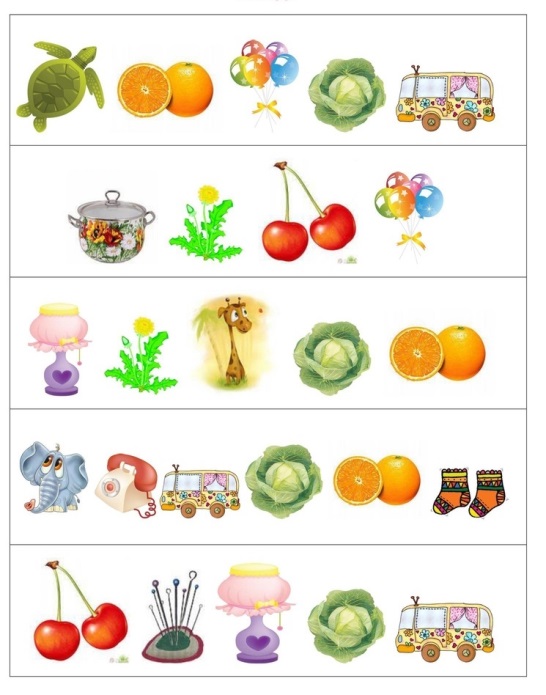 Молодец!!!Давай дальше…Ребус на тему: «Одежда, обувь»Составляйте слова по первым буквам нарисованных картинок.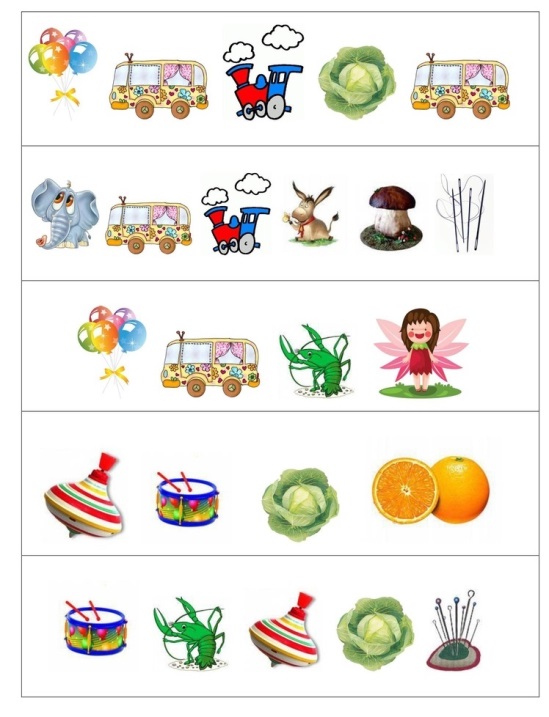 Молодец!!!Давай дальше…Ребус на тему: «Игрушки»Составляйте слова по первым буквам нарисованных картинок.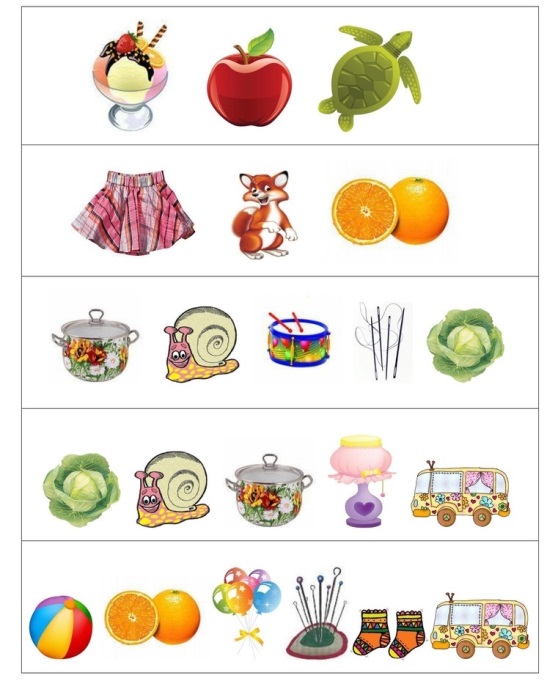 Молодец!!!